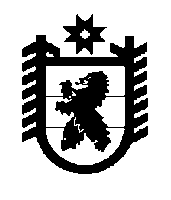    РЕСПУБЛИКА КАРЕЛИЯАдминистрация Лоухского муниципального района   ПОСТАНОВЛЕНИЕ  № 329 пгт. Лоухи                                                                                            30 ноября 2020 годаО внесении изменений в постановление Администрации Лоухского муниципального района от 26.10.2019 г. № 301 «О запрете выхода на лёд водоёмов Лоухского муниципального района»В соответствии с Федеральным законом от 21.12.1994г. № 68-ФЗ «О защите населения и территорий от чрезвычайных ситуаций природного и техногенного характера»,  Водным кодексом Российской Федерации от 03.06.2006г. № 74-ФЗ, Правилами охраны жизни людей на водных объектах в Республике Карелия, утвержденными постановлением Правительства Республики Карелия от 23.11.2010 № 259-П, в целях предотвращения возможных чрезвычайных ситуаций и обеспечения безопасности людей на водоёмах, администрация Лоухского муниципального районапостановляет:1. п.1 дополнить словами: «, запретить выезд самоходной техники, в том числе снегоходов на период становления льда до образования ледового покрытия толщиной не менее 15 см.».2. Данное постановление опубликовать в районной газете «Наше Приполярье» и разместить на сайте администрации Лоухского муниципального района.3. Контроль за исполнением настоящего постановления оставляю за собой.Глава Администрации Лоухскогомуниципального района                                                                      	 С.М. Лебедев                   